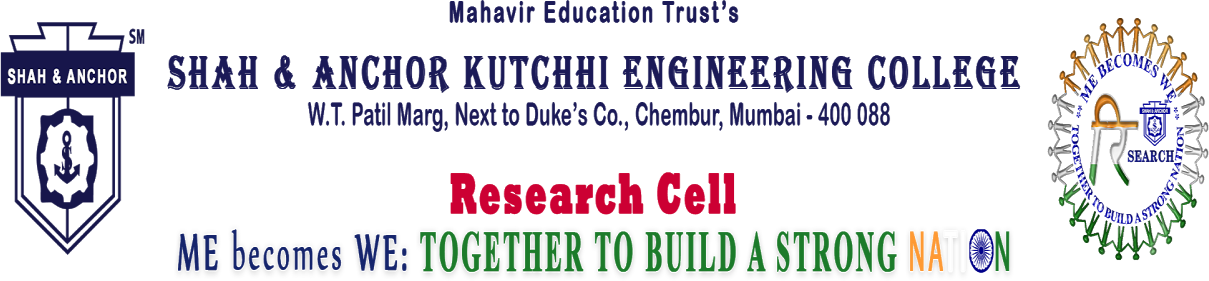 Celebrating the Launch of Physics I and Physics II App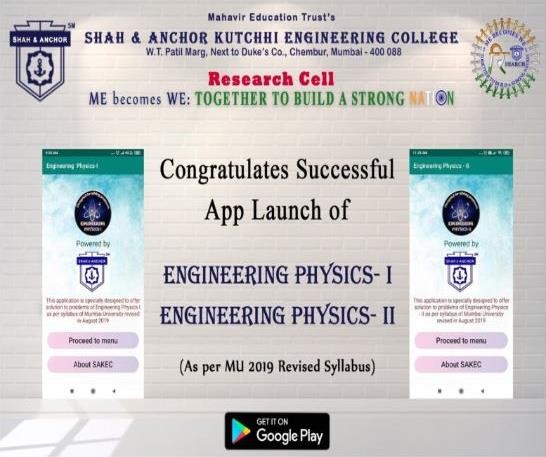 “ The Launch of Physics I and Physics II app was celebrated at SAKEC on 3rd February, 2020 under Research Cell, SAKEC.”Pre Event Publicity Message:*Congratulations to all!!*Launch of the Physics App under the guidance of Dr.Namrata Manglani , has been confirmed for this Monday, 3rd February 2020.Mentor : Dr. Namrata Manglani Developers : Ms. Shraddha PawarMs. PriyankaAssisting Students : Mr. Linesh PatilMs. Yashika Shetty Ms. Divya JainMr. Yash UghadePost Event Publicity Message:-SAKEC Research Cell Congratulates Dr.Namrata Manglani and their team for successful launch of two mobile applications named as Engineering Physics-I & Engineering Physics-II On Google Playstore respectively. Salient features of the applications:-FREE of Cost.-Offers solution of Engineering physics as per MU revised syllabus for academic year 2019-20.-Student friendly Interface.-Important questions according to Mumbai University are covered. Focus of the applications is not only helping students to solve physics problems on their fingertips but also verify the result and be used for referential purposes.The Applications consists of:Physics calculator: Through this feature, students can calculate the result of the problem statement. This feature works best in case of direct problem statements. Formula used for calculation is displayed too.Solved examples: It consists of proper step wise solution for all types of problems.Formula list is provided for revision and reference.Well organized notes in question answer pattern for reference. Team: Mentor Dr.Namrata ManglaniDevelopers: Ms. Shraddha Pawar, Ms. Priyanka SinghAssisting Students : Mr. Linesh Patil, Ms. Yashika Shetty, Ms. Divya Jain , Mr. Yash Ughade .Apps can be downloaded from the link below:EngineeringPhysics-I https://play.google.com/store/apps/details?id=com.physics.mu_applied_phyEngineeringPhysics-II https://play.google.com/store/apps/details?id=com.muphy2.muappphy2Post Event Publicity Link : -https://www.facebook.com/media/set/?set=a.13560040412455 76&type=3No. Of Participants : -7 Participants ( 6 Students and 1 Faculty.)Photos:-Bgt svli Eds cation Trxst’t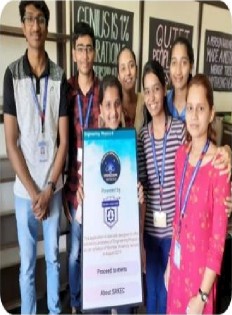 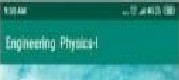 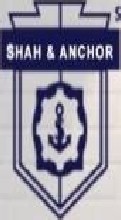 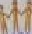 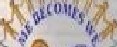 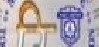 S8*8 A * CAOA KUTCM81E86IDEERI#6 COLLEGE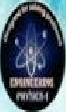 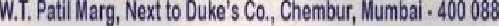 xe+e«i‹aceii	•*’.' xyM‹ i«›‹» ¥‹: foGiTHli To lfkai sinnc	âi	*'**"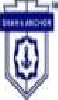 C0agiatulatts SxcctishlApp L1880t 0(	*“'“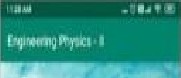 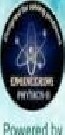 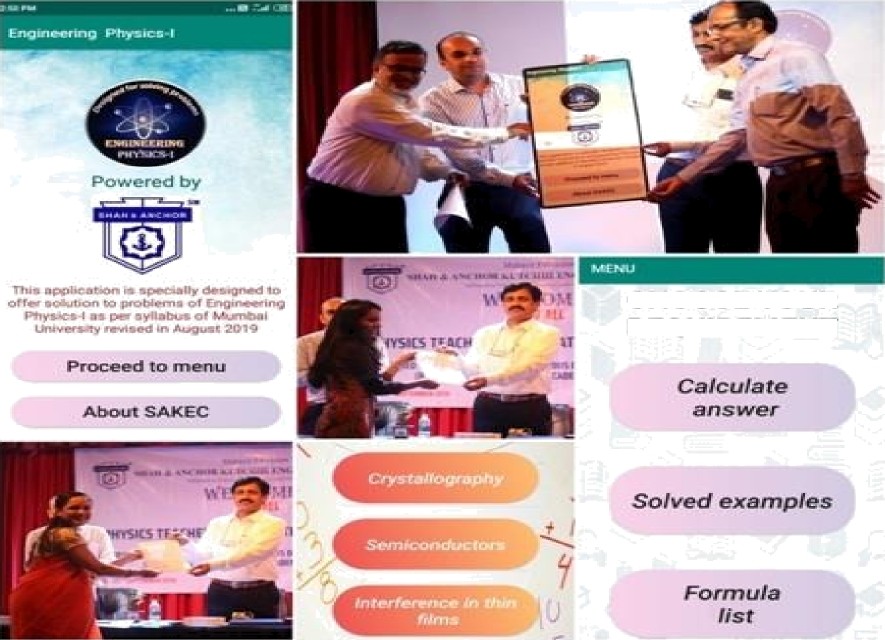 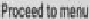 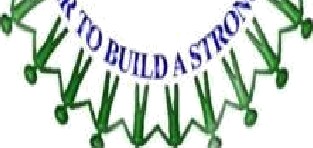 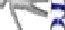 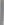 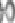 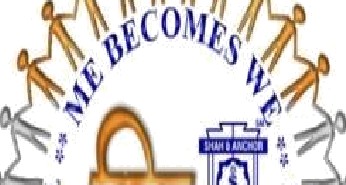 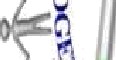 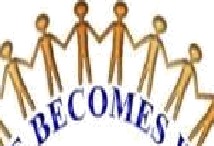 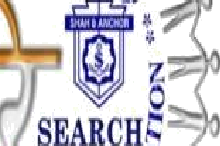 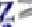 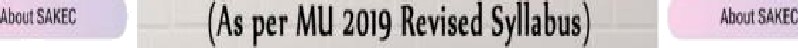 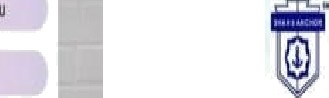 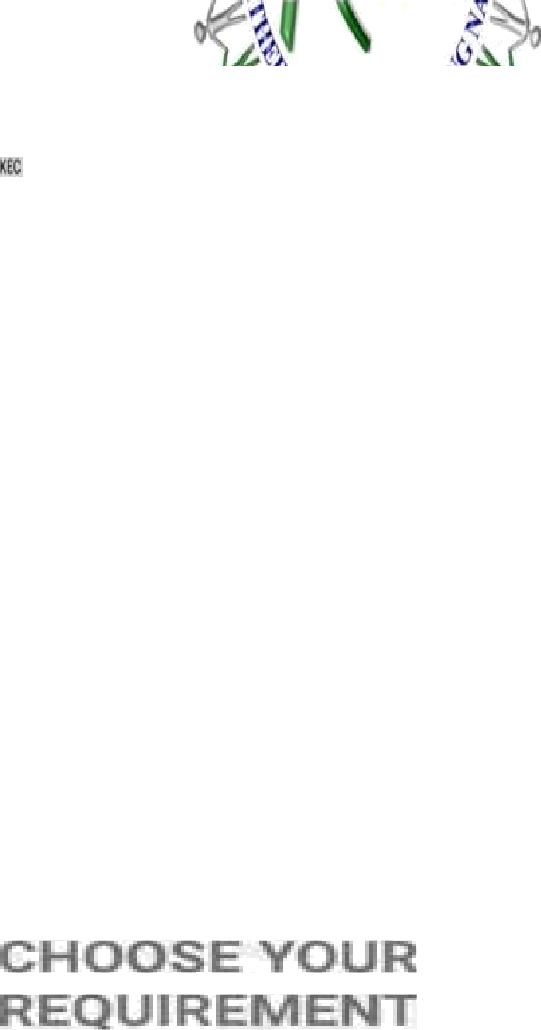 Attendees : 